Лабораторная работа №1Реализация алгоритма преобразования чисел в двоичный и десятичный системы счисления в среде MatLabЦель работы: Ознакомление студентов с методом автоматизации чисел в различные системы и реализаций соответствующей программы в среде MathLab.Краткое теоретическое сведенияСистема счисления - это совокупность правил и приемов записи чисел с помощью набора цифровых знаков.Число — некоторая абстрактная сущность, мера для описания количества.Цифры — знаки, используемые для записи чисел.Поскольку чисел гораздо больше чем цифр, то для записи числа обычно используется набор (комбинация) цифр. Только для небольшого количества чисел — для самых малых по величине — бывает достаточно одной цифры. Существует много способов записи чисел с помощью цифр, называемых системой счисления. Величина числа может зависеть от порядка цифр в записи, а может и не зависеть.Алфавит Х из р символов и правила записи (изображения) и обработки чисел с помощью символов этого алфавита называются системой счисления (нумерацией) с основанием р. Число Х в системе с основанием р обозначается как Хр . Основание системы записывается справа от числа в нижнем индексе: 510, 11100110012, АВ19616 и т.д.Основанием системы счисления называется количество цифр и символов, применяющихся для изображения числа. Определить основание очень легко, нужно только пересчитать количество значащих цифр в системе. Мы, например, используем цифры 0, 1, 2, 3, 4, 5, 6, 7, 8, 9. Их равно 10, поэтому основание нашей системы счисления тоже 10, и система счисления называется «десятичная». База системы – это последовательность цифр, используемых для записи числа. Ни в одной системе нет цифр, равной основанию системы.Любая систем счисления – это система кодирования числовых величин (количеств), позволяющая выполнять операции кодирования и декодирования, то есть по любой количественной величине однозначно находить его кодовое представление и по любой кодовой записи – восстанавливать соответствующую ей числовую величину.Наиболее используемые в информатике системы счисления:двоичная, над алфавитом Х={0, 1};восьмеричная на алфавитом Х={0, 1, 2, 3, 4, 5, 6, 7};шестнадцатеричная, на алфавитом Х={0, 1, 2, 3, 4, 5, 6, 7, 8, 9, A, B, C, D, E, F},  где символы A, B, C, D, E, F имеют десятичные веса 10, 11, 12, 13, 14, 15.Все системы счисления строятся по общему принципу: определяется величина р – основание системы, а любое число x записывается в виде комбинации степеней веса р от 0-й до n-й степени следующим образом:.Правила перевода чисел из одной системы счисления в другуюПеревод чисел из одной системы счисления в другую составляет важную часть машинной арифметики. Рассмотрим основные правила перевода.1. Для перевода двоичного числа вдесятичное необходимо его записать в виде многочлена, состоящего из произведений цифр числа и соответствующей степени числа 2, и вычислить по правилам десятичной арифметики: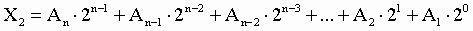 При переводе удобно пользоваться таблицей степеней двойки:Таблица 1. Степени числа 22. Для перевода восьмеричного числа вдесятичное необходимо его записать в виде многочлена, состоящего из произведений цифр числа и соответствующей степени числа 8, и вычислить по правилам десятичной арифметики: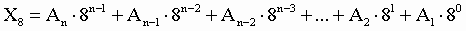 При переводе удобно пользоваться таблицей степеней восьмерки:Таблица 2. Степени числа 8 3. Для перевода шестнадцатеричного числа вдесятичное необходимо его записать в виде многочлена, состоящего из произведений цифр числа и соответствующей степени числа 16, и вычислить по правилам десятичной арифметики: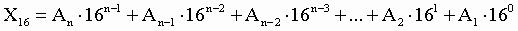 При переводе удобно пользоваться таблицей степеней числа 16:Таблица 3. Степени числа 16 4. Для перевода десятичного числа в двоичную систему его необходимо последовательно делить на 2 до тех пор, пока не останется остаток, меньший или равный 1. Число в двоичной системе записывается как последовательность последнего результата деления и остатков от деления в обратном порядке.5. Для перевода десятичного числа в восьмеричную систему его необходимо последовательно делить на 8 до тех пор, пока не останется остаток, меньший или равный 7. Число в восьмеричной системе записывается как последовательность цифр последнего результата деления и остатков от деления в обратном порядке.6. Для перевода десятичного числа в шестнадцатеричную систему его необходимо последовательно делить на 16 до тех пор, пока не останется остаток, меньший или равный 15. Число в шестнадцатеричной системе записывается как последовательность цифр последнего результата деления и остатков от деления в обратном порядке.7. Чтобы перевести число из двоичной системы в восьмеричную, его нужно разбить на триады (тройки цифр), начиная с младшего разряда, в случае необходимости дополнив старшую триаду нулями, и каждую триаду заменить соответствующей восьмеричной цифрой.9. Для перевода восьмеричного числа в двоичное необходимо каждую цифру заменить эквивалентной ей двоичной триадой.Пример 1. Перевести 2210 десятичную систему в двоичную систему.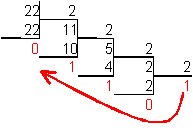 Ответ: 2210=101102	По показанному примеру запишем в MatLab-е программу, для этого с начало надо построить автоматизированную блок-схему. Блок-схема — распространенный тип схем (графических моделей), описывающих алгоритмы или процессы, в которых отдельные шаги изображаются в виде блоков различной формы, соединенных между собой линиями, указывающими направление последовательности.Основные элементы схемы алгоритмаТаблица 4. Задание к лабораторной работе: По таблице 5 перевести число десятичной системы в двоичную систему счисления. Построить блок-схему и записать программу на MatLab. Таблица 5n(степень)0123456789102n12481632641282565121024n(степень)01234568 n1864512409632768262144n(степень)012345616 n116256409665536104857616777216Название символаОбозначение и пример заполненияПояснениеБлок начало-конец
(пуск-остановка)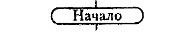 Начало, конец алгоритма, вход и выход в подпрограммуПроцесс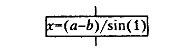 Вычислительное действие или последовательность действийРешение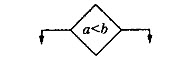 Проверка условийПредопределённый процесс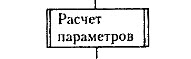 Вычисления по подпрограмме, стандартной подпрограммеВвод-вывод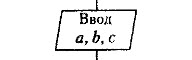 Ввод-вывод в общем видеМодификация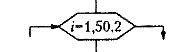 Начало циклаДокумент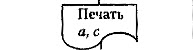 Вывод результатовВариантХ10ВариантХ10ВариантХ10145432717213525834358652922